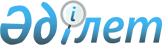 Об утверждении Правил проведения раздельных сходов местного сообщества и количественного состава представителей жителей сел для участия в сходе местного сообщества села Боровское Мендыкаринского района Костанайской области
					
			Утративший силу
			
			
		
					Решение маслихата Мендыкаринского района Костанайской области от 5 мая 2022 года № 116. Отменено решением маслихата Мендыкаринского района Костанайской области от 13 октября 2023 года № 62
      Сноска. Отменено решением маслихата Мендыкаринского района Костанайской области от 13.10.2023 № 62 (вводится в действие по истечении десяти календарных дней после дня его первого официального опубликования).
      В соответствии с пунктом 6 статьи 39-3 Закона Республики Казахстан "О местном государственном управлении и самоуправлении в Республике Казахстан", постановлением правительства Республики Казахстан 18 октября 2013 года № 1106 "Об утверждении Типовых правил проведения раздельных сходов местного сообщества" Мендыкаринский районный маслихат РЕШИЛ:
      1. Утвердить прилагаемые Правила проведения раздельных сходов местного сообщества села Боровское Мендыкаринского района Костанайской области согласно приложению 1 к настоящему решению.
      2. Утвердить количественный состав представителей жителей сел для участия в сходе местного сообщества села Боровское Мендыкаринского района Костанайской области согласно приложению 2 к настоящему решению.
      3. Настоящее решение вводится в действие по истечении десяти календарных дней после дня его первого официального опубликования. Правила проведения раздельных сходов местного сообщества села Боровское Мендыкаринского района Костанайской области 1. Общие положения
      1. Настоящие правила проведения раздельных сходов местного сообщества села Боровское Мендыкаринского района Костанайской области разработаны в соответствии с пунктом 6 статьи 39-3 Закона Республики Казахстан "О местном государственном управлении и самоуправлении в Республике Казахстан", постановлением Правительства Республики Казахстан от 18 октября 2013 года № 1106 "Об утверждении Типовых правил проведения раздельных сходов местного сообщества" и устанавливают порядок проведения раздельных сходов местного сообщества жителей села Боровское.
      2. В настоящих Правилах используются следующие основные понятия:
      1) местное сообщество - совокупность жителей (членов местного сообщества) проживающих на территории сельского округа, в границах которой осуществляется местное самоуправление, формируется и функционируют его органы;
      2) раздельный сход местного сообщества - непосредственное участие жителей (членов местного сообщества) сельского округа в избрании представителей для участия в сходе местного сообщества. 2. Порядок проведения раздельных сходов местного сообщества
      3. Для проведения раздельного схода местного сообщества территория сельского округа подразделяется на участки (села).
      4. На раздельных сходах местного сообщества избираются представители для участия в сходе местного сообщества в количестве не более трех человек.
      5. Раздельный сход местного сообщества созывается и организуется акимом села Боровское.
      6. О времени, месте созыва раздельных сходов местного сообщества и обсуждаемых вопросах население местного сообщества оповещается акимом села Боровское не позднее, чем за десять календарных дней до дня его проведения через средства массовой информации или непрерывным публичным распространением массовой информации, включая интернет -ресурсы.
      7. Проведение раздельного схода местного сообщества в пределах села организуется акимом села Боровское.
      При наличии в пределах улицы многоквартирных домов раздельные сходы многоквартирного дома не проводятся.
      8. Перед открытием раздельного схода местного сообщества проводится регистрация присутствующих жителей соответствующего села имеющих право в нем участвовать.
      Раздельный сход местного сообщества считается состоявшимся при участии не менее десяти процентов жителей (членов местного сообщества), проживающих в данном селе и имеющих право в нем участвовать.
      9. Раздельный сход местного сообщества открывается акимом села Боровское или уполномоченным им лицом.
      Председателем раздельного схода местного сообщества является аким села Боровское или уполномоченное им лицо.
      Для оформления протокола раздельного схода местного сообщества открытым голосованием избирается секретарь.
      10. Кандидатуры представителей жителей села для участия в сходе местного сообщества выдвигаются участниками раздельного схода местного сообщества в соответствии с количественным составом, утвержденным районным маслихатом.
      11. Голосование проводится открытым способом персонально по каждой кандидатуре. Избранными считаются кандидаты, набравшие наибольшее количество голосов участников раздельного схода местного сообщества.
      12. На раздельном сходе местного сообщества ведется протокол, который подписывается председателем и секретарем и передается в аппарат акима села Боровское. Количественный состав представителей жителей села Боровское Мендыкаринского района Костанайской области для участия в сходе местного сообщества
					© 2012. РГП на ПХВ «Институт законодательства и правовой информации Республики Казахстан» Министерства юстиции Республики Казахстан
				
      Секретарь районного маслихата 

Ж. Байбулатова
Приложение 1к решению маслихатаот "5" мая 2022 года№ 116Приложение 2к решению маслихатаот "5" мая 2022 года№ 116
№
Наименование населенного пункта
Количество представителей жителей села Боровское Мендыкаринского района Костанайской области (человек)
1
В границах села Боровское: 
улица Королева, нечетная сторона - № 3, 5а, 7, 9, 11, 13, 17, 19, 21, 23, 25, 27, 29, 31, 33, 35, 37, 37а, 39, 41, 41а, 43, 45, 47, 49, 51, 53, 55, 57, 59, 61, 63, 65, 67, 69, 71, 73, 75, 77;
улица Гагарина, четная сторона - № 2, 2/1, 2/2, 2/3, 2а, 4, 6, 6а, 8, 10, 12; нечетная сторона № 1, 3, 5, 7, 11, 13, 15, 17, 19, 21, 23, 27, 29, 31, 33, 35, 39, 41, 43, 45;
улица Семилетка, нечетная сторона - № 1, 3, 5, 7, 9, 11, 13, 15, 20; 
улица Привокзальная, четная сторона - № 2, 4, 6, 6/1, 8;
нечетная сторона - № 1, 3, 5, 5а, 7, 9;
улица Абая, четная сторона - № 150, 152, 154, 156, 156а, 158, 160, 162, 164, 166, 168, 174, 176, 178, 180, 182, 184, 186, 188, 190, 192, 194, 196, 198, 200, 202, 204, 208, 210, 212, 214, 216, 218, 220, нечетная сторона - № 129, 131, 133, 135, 137, 139, 141, 143, 145, 147, 149, 151, 153, 155,157, 159, 159а, 161, 163, 163а;
улица Турсынбай батыра, нечетная сторона - № 73, 75, 77, 79, 81, 83, 85, 87; 
улица Райавтодор - № 1, 2, 2а, 3, 4, 4а, 5, 6, 7, 7а, 8, 9, 11, 13, 15;
улица Кубеева, четная сторона - № 2, 6, 85;
улица Алтынсарина, четная сторона - № 4, 6, 8, 10, 12, 16, 18, 20, 22, 24, 26, 28, 30, 32, 34, 36, 38, 40, 40б, 42, 44, 46, 48, 50, 52, 54, 56, 58, 60, 62, 64, 66, 68, 68а; нечетная сторона - № 3а, 11, 13, 15, 19, 21, 23, 25а, 27, 29, 31, 33, 37, 37б, 39, 41, 41/1, 41/2, 41/3, 41/5, 41/6, 41/7, 41/9, 41/11, 4/12;
улица Летунова, нечетная сторона - № 23, 23а, 25, 27; 
улица Касымханова, четная сторона - № 28, 30, 32, 34, 36, 38, 40, 42, 44, 46, 48, 50, 52, 54, 56, 58, 60, 62, 64, 66, 68, 70, 72, 74, 78, 80, 82, 84, 86, 88, 90, 92, 94, 96, 98, 100, 102, 104, 106, 108, 110, 112, 114, 116; 
нечетная сторона - № 19, 21, 23, 25, 27, 29, 31, 33, 35, 37, 39, 41, 43, 45, 47, 49, 51, 53, 55, 57, 59, 61, 63, 65, 67, 69, 71, 73, 75, 77, 79, 81, 83, 85, 87, 89, 91, 93, 95, 97, 99, 101.
3
2
В границах села Боровское: 
улица Набережная, четная сторона - № 2, 2а, 4, 6, 8, 10, 12, 14, 16, 18, 20, 22, 24, 24а, 26, 28, 32, 34, 36, 38, 40, 42, 44, 46, 48, 50, 52, 54, 58, 62;
нечетная сторона - № 1, 3, 5, 7, 9, 11, 13, 15, 17, 19, 19/1, 23, 25, 27, 29, 31, 35, 37, 39, 41, 43, 45, 103;
улица Касымханова, четная сторона - № 2, 4, 6, 8, 10, 12, 14, 16, 18, 20, 22, 24, 26; 
нечетная сторона - № 1, 3, 5, 7, 9, 11, 13, 15, 17; 
улица Абая, четная сторона - № 110, 112, 118, 120, 122, 124, 126, 128, 130, 132, 134, 136, 138, 140, 142, 144, 146; 
нечетная сторона - № 95а, 99, 101, 103, 105, 107, 109, 109а, 111, 113, 115, 117, 119, 121, 123, 125, 127/1; 
улица имени Каляма Байназарова, четная сторона - № 96, 104, 110, 112, 114, 116, 118, 120, 124, 126, 128, 130, 132, 132а, 134, 136, 138, 138/1, 140, 142, 144, 146, 150, 152, 152/1, 154, 156, 158; 160, 162, 164, 166, 168, 168а, 170, 172, 174, 176, 178, 180, 182, 184, 186, 188, 190, 192, 194; 
нечетная сторона – № 93, 103, 103а, 105, 113, 115, 117, 119, 121, 123, 125, 127, 129, 131, 133, 135, 137, 139, 141, 143, 145, 147, 149, 151, 153, 155, 157, 161, 163, 165, 167, 169, 171, 171а, 173, 175, 177, 179, 181, 185, 187, 189, 191, 193, 195, 197, 201, 203, 205, 207, 209, 211, 213, 215, 215а, 239, 241, 243;
улица Ауэзова, четная сторона - № 102, 106, 108, 110, 110б, 112, 116, 118, 120, 122, 124, 126, 128, 130, 132, 134, 136, 138, 142, 144, 146, 148, 152, 154, 156, 158, 160, 162, 164, 166, 168; 
нечетная сторона - № 63, 65, 69, 71, 73, 75, 77, 79, 81, 83, 85, 87, 89, 91, 93, 95, 97, 99, 101, 105, 107, 109, 113, 115, 117, 121, 123, 125; 
улица Павлова, четная сторона - № 60, 62, 64, 66, 68, 72, 76, 82, 84, 88, 90, 92, 94, 98, 100, 102, 102а, 104, 106, 108, 110, 112; 
нечетная сторона - № 71, 73, 75, 77, 79, 81, 87, 89, 93, 95, 97, 97а, 99; 
улица Чкалова, четная сторона - № 86, 88, 90, 92, 94, 96, 98, 100, 102, 104, 106, 108, 110, 112, 114; 
нечетная сторона, № 43, 45, 47, 49, 51, 53, 55, 57, 59, 61; 
улица Жеңіс, четная сторона - № 10, 12, 14, 18; 
улица Омская - № 1, 1а, 2, 3, 6, 8, 10, 12, 14;
улица Абиль-Касыма Бексултанов, четная сторона - № 4, 6, 8, 10, 12, 16, 18, 20, 22, 24, 26, 28, 30, 32, 34, 36, 38; 
нечетная сторона - № 1, 5, 7, 7а, 9, 9а;
улица Козыбаева, четная сторона - № 2, 4, 6, 10, 12, 14, 16, 18, 20, 22, 22а, 24, 26, 28, 30, 32;
нечетная сторона - № 1, 3, 5, 7, 9, 11, 13, 13а, 15, 17, 19, 21, 23, 27; 
улица Айвазовского - № 1, 2, 3, 4, 4а, 5, 6, 7, 8, 9, 10, 11, 12, 14, 16; 
улица Турсынбай батыр, четная сторона - № 92, 94, 96, 98, 100, 102, 104, 106, 108, 110, 112; 
нечетная сторона - № 89, 91, 93, 95, 97, 99, 101, 103, 105, 107, 107/1, 109, 111, 113, 115, 117, 119; 
улица Алтынсарина, четная сторона - № 2; 
улица Маслозаводская - № 1, 2, 3, 4, 5, 7, 8, 10;
улица Калинина, четная сторона - № 2, 4, 6, 8, 10, 12, 14, 16, 18, 20, 22; нечетная сторона - № 1, 3, 5, 7, 9, 11, 13, 15.
3
3
В границах села Боровское: 
улица Жеңіс, нечетная сторона - № 11, 15, 17, 19, 21, 23, 25, 27, 29, 31, 31б, 33, 37, 39, 41, 43, 43/1, 43б, 45, 47, 51, 53, 55, 57;
улица Петр Чигадаев, четная сторона - № 2, 4, 6, 8, 10, 12, 14, 16, 18, 20, 22, 24, 26, 28, 30; 
нечетная сторона - № 5, 7, 9, 11, 13, 15, 17, 19, 21, 23, 25, 27, 29, 31, 33, 35;
улица Пионерская, четная сторона - № 2, 4, 6, 8, 10, 12, 14, 16, 18, 20, 20а, 22, 24, 26, 28, 30, 32, 36, 38, 40, 42, 44, 46, 50; 
нечетная сторона - № 1, 3, 5, 7, 11, 13, 15, 17, 19, 21, 23, 25, 29, 33, 35, 37, 39, 41, 43;
улица Озерная, четная сторона - № 2, 4, 6, 8, 10, 12, 14, 16, 18, 20, 22, 24, 26, 28, 30, 34, 36, 42, 44, 46, 48, 50, 52, 54, 58, 58а, 60, 64; 
нечетная сторона - № 1, 3, 5, 7, 11, 13, 15, 17, 19, 21, 23, 25, 27, 29, 33, 35, 37, 39, 41, 43, 45, 47, 49, 51, 51а, 53а, 55, 57, 61, 65; 
улица Березовая, четная сторона - № 2, 4, 6, 8, 10, 12, 14, 16, 18, 20, 24, 26, 28, 30, 32, 34, 34а;
нечетная сторона - № 1, 3, 5, 7, 9;
улица Павлова, четная сторона - № 2, 4, 6, 8, 10, 12, 14, 16, 18, 22, 24, 26, 28, 30, 32, 34, 36, 38, 40, 42, 44, 46, 48, 50, 52, 54, 58;
нечетная сторона - № 1, 3, 5, 7, 9, 11, 13, 15, 17, 17а, 19, 23, 25, 27, 29, 31, 35, 37, 39, 41, 43, 43а, 45, 47;
улица Базарная, четная сторона - № 2, 4, 6, 10, 16, 18, 22, 24, 26, 28, 30, 32, 34; 
улица Чехова, четная сторона - № 2, 4, 6, 8, 8а, 10, 12, 16, 20;
нечетная сторона - № 1, 1а, 3, 5, 9, 11, 13, 17, 19;
улица Октябрьская, четная сторона - № 4, 6, 8, 10, 12, 14;
нечетная сторона - № 1, 3; 
улица Ауэзова, четная сторона - № 2, 4, 6, 8, 10, 12, 14, 16, 18, 18а, 20, 22, 24, 26, 28, 30, 32, 34, 36, 38, 40, 42, 44, 46, 48, 50, 52, 54, 56, 58, 60, 62, 64, 66, 68, 72, 74, 78, 80, 82, 86, 88, 90, 94, 96, 98; 
нечетная сторона - № 1, 3, 3 а, 5, 7, 9, 11, 13, 15, 17, 19, 19/1, 21, 23, 25, 27, 29, 31, 33, 35, 37, 39, 41, 43, 45, 47, 49, 51, 53, 55, 55/1, 57, 59, 59а, 59б; 
улица имени Каляма Байназарова, четная сторона - № 20, 24, 26, 28, 30, 32, 34, 36, 38, 40, 40а, 42, 44, 46, 48, 52, 54, 56, 58, 60, 60а, 62, 64, 66, 68, 68а, 70, 72, 74, 76, 78, 80, 82, 84, 92; 
нечетная сторона - № 7, 9, 11, 13, 15, 17, 19, 21, 23, 25, 27, 29, 31, 33, 35, 37, 39, 41, 41а, 43, 45, 47, 49, 51, 53, 55, 57, 59, 61, 63, 65, 67, 69, 71, 73, 75, 79, 81, 83, 85, 89; 
улица Приозерная, четная сторона - № 2, 4, 6, 8, 10, 12, 14, 16, 18, 20, 22, 24, 26, 28, 34;
нечетная сторона - № 1, 3, 5, 7, 9, 11, 13, 15, 17, 19, 23, 25, 27, 29, 31, 39, 41, 43, 45, 47, 49; 
улица Абая, четная сторона - № 40, 40а, 40б, 42, 44, 44а, 46, 46а, 48, 48а, 50, 52, 56, 58, 60, 60а, 62, 64, 66, 68, 68а, 72, 74, 76, 78, 80, 82, 84, 86, 88, 88а, 90, 92, 94, 96, 96а, 98, 100, 102, 104; 
нечетная сторона - № 29, 31, 33, 35, 37, 37а, 39, 41, 43, 45, 47, 47а, 49, 51, 53, 55, 57, 59, 59а, 61, 63, 65, 67, 69, 71, 73, 75, 77, 79а, 81, 83, 83/1, 89, 89а, 91, 93.
3
4
В границах села Боровское: 
улица Жеңіс, четная сторона - № 20, 22/1, 24, 26, 28, 30, 32, 34, 34/1, 36, 38, 40, 44, 46, 50, 52, 54, 56, 58, 60, 62, 64, 66, 68, 70, 70/1, 72, 72а, 74, 76, 78, 80, 82, 84, 86, 88, 88/1, 90, 94, 96, 98, 100, 102, 106, 110, 116, 120, 122, 124, 126а, 128; 
улица Гоголя, четная сторона - № 2, 4, 6, 8, 10, 12, 14, 16, 18, 20, 22, 24, 26, 28, 30, 32, 34, 36, 38, 40, 42, 44, 46, 48, 50, 52, 54, 56, 58, 60, 62, 64, 66, 68, 70, 72, 76, 78, 80, 82, 84, 86, 88, 90, 92, 94, 96, 98, 100, 102, 104; 
нечетная сторона - № 1, 3, 5, 7, 9, 11, 13, 15, 19, 21, 23, 23/1, 25, 27, 29, 31, 33, 35, 37, 39, 41, 43, 45, 47, 49, 51, 53, 55, 57, 59, 61, 63, 63а, 65, 67, 69, 71, 77, 79, 81; 
улица Чкалов, четная сторона - № 2, 4, 6, 8, 10, 12, 14, 16, 18, 20, 22, 24, 26, 28, 30, 32, 34, 36, 38, 40, 42, 44, 46, 48, 52, 54, 56, 58, 60, 62, 64, 66, 68, 70, 72, 74, 76, 78, 80, 82;
нечетная сторона - № 1, 3, 5, 7, 9, 11, 13, 15, 17, 19, 21, 33, 37, 39, 41; 
улица Ямская, четная сторона - № 2, 4, 8, 10, 16, 18, 20; 
нечетная сторона - № 1, 1а, 3, 7, 9, 11, 13, 15; 
улица Ухабова, четная сторона - № 2, 2а, 6, 10;
нечетная сторона - № 1, 3, 5, 7, 9, 11; 
улица Некрасова - № 1, 2, 3, 4, 5, 6;
улица 8 Марта, четная сторона - № 2, 2а, 4, 6, 8, 10, 14, 16, 18, 20;
нечетная сторона - № 1, 3, 31; 
улица Павлова, нечетная сторона - № 49, 51, 53, 55, 57, 59, 61, 63, 65, 69;
улица Абиль-Касым Бексултанов, нечетная сторона - № 11, 13, 15, 17, 19, 21, 23.
3
5
В границах села Боровское: 
улица Жеңіс, нечетная сторона - № 61, 63, 65, 67, 67а, 69, 69б, 71, 73, 75, 77, 79, 81, 83, 85, 85а, 87, 89, 91, 93, 95, 97, 99, 101, 103, 103/1, 103б, 105, 107, 109, 111, 113, 115, 117, 119, 121, 123, 125, 127, 129, 129а, 131, 131а, 133а;
улица Михайленко, четная сторона - № 18а, 20, 22, 22б, 24, 26, 28; 
нечетная сторона - № 1, 1/1, 1/3, 1г, 3, 7, 9, 13, 15, 17, 19, 21;
улица Сельхозтехника, четная сторона - № 2, 4, 4а, 6, 6а, 8, 8а, 10, 12, 12а, 14, 14/2, 16, 18, 18а, 22а, 24, 26, 28, 50;
нечетная сторона - № 1, 1а, 3, 5, 7, 7а, 9, 9а, 11а, 13, 15, 17, 21а, 23, 25, 25а, 27, 27а, 29; 
улица Транспортников, четная сторона - № 2, 2а, 4, 6, 8, 10, 12, 14; 
нечетная сторона - № 1, 3, 5, 7, 7а, 7б, 9, 11, 11/1, 11а, 13, 15, 17, 19, 21, 23, 23 а, 25; 
улица Нурахмет Косаев, четная сторона - № 4, 6, 8, 10,12, 14, 16, 18, 20, 22, 24; нечетная сторона - № 1, 3, 5, 7, 9, 11, 13, 15, 17, 19, 21, 23, 25, 27, 29, 31, 33, 35, 37, 39;
улица ДЭУ - № 2, 5, 6, 7, 9; 
улица Дружбы, четная сторона - № 2, 4, 6, 6/1, 8, 10, 12, 14, 16, 18, 20, 22, 24, 28, 30, 32, 34, 36, 38, 40, 42; 
нечетная сторона - № 1, 3, 7, 9, 9/1, 11, 13, 13б, 15, 17, 19, 21, 23, 25, 27, 29, 31, 33, 33а, 35, 35а, 37, 39, 41; 
улица Октябрьская, четная сторона - № 16, 18, 24, 26, 28, 30, 32, 34, 36, 38, 40; нечетная сторона - № 7, 9, 11, 15, 17, 19, 21, 23, 25, 31, 33; 
улица Г. Харевич, четная сторона - № 2, 4, 6, 10, 12;
 нечетная сторона № 1, 3, 5, 7, 9, 11; 
улица Березовая, четная сторона - № 36, 38, 40; 
нечетная сторона - № 13, 15, 17, 19, 21, 23, 25; 
улица Дорожная, четная сторона - № 2, 4, 6, 8, 10, 12, 14, 16, 18, 22, 24; нечетная сторона - № 1, 3, 5, 9, 11, 13, 17, 19, 33а;
улица Петр Чигадаева, четная сторона - № 32, 34, 36, 38, 40, 42, 44, 46, 48, 50, 52;
нечетная сторона - № 37, 39, 41, 43, 45, 47, 47а, 49, 49а, 49б, 51, 53, 55, 55а, 59; 
улица Пионерская, четная сторона - № 52, 52а, 54, 56, 58;
улица Базарная, нечетная сторона - № 1, 1а, 3, 5, 7, 9, 11, 11а, 13, 15, 15а, 17, 19, 21, 23, 25, 27, 29, 31, 33, 35, 37, 39, 41, 43, 45, 47, 49, 51.
3
6
В границах села Боровское: 
улица Тубсанаторий, четная сторона - № 2, 4, 6, 8, 10, 12, 14, 16, 18, 20, 22, 26, 28а, 30, 34, 34а, 36, 38, 40, 42, 44; 
нечетная сторона - № 1, 5, 7, 9, 11, 13, 15, 17, 19, 21, 23, 23а, 25, 27, 31, 33, 35, 37, 39, 39/2, 41;
улица М. Горького, четная сторона - № 2, 6, 8, 10, 12, 14, 16, 18, 20, 22, 24, 26, 30, 32, 34, 36, 38, 40, 42, 46, 48, 50, 52, 54, 56, 58, 60, 62, 64, 68; 
нечетная сторона - № 1, 3, 5, 9, 11, 17, 19, 21, 23, 25, 27, 29, 31, 33, 33а, 35, 35а, 37, 39, 41, 43, 45, 47, 49, 51, 53, 55, 57, 59, 61; 
улица Лесная, четная сторона - № 2, 4, 6, 8, 10, 12, 14, 16, 18, 22, 24, 24а, 26, 28, 32, 34; 
нечетная сторона - № 1, 1а, 5, 7, 7а, 9а, 11, 13, 15, 17, 19, 25, 25а, 27, 29, 31, 31а, 33, 33а, 35, 37, 39, 41, 43, 45; 
улица Кирпичная, четная сторона - № 2, 4, 6, 8, 10, 12, 14, 16, 18, 20, 22, 24, 26, 28, 30, 32, 34, 36;
нечетная сторона - № 1, 3, 5, 5а, 7, 9, 11, 13, 15, 17, 19, 21, 23, 25, 27, 29, 31, 33, 35, 37, 39, 43, 43а, 45, 47, 49, 51, 55, 57, 59, 61, 63, 65, 69, 71, 73, 75, 77, 79;
улица Школа-интернат - № 1, 2; 
улица Абая, четная сторона - № 2, 4, 6, 8, 10, 10а, 12, 12а, 14, 16, 18, 20, 22, 24, 26, 28, 30, 30/1, 32, 34, 36, 38;
нечетная сторона - № 1, 1а, 1б, 3, 5, 7, 9, 11, 13, 17, 19, 21, 23, 25, 27; 
улица имени Каляма Байназарова, четная сторона - № 2, 6, 8, 8а, 8б, 10, 12, 14, 16, 18; 
нечетная сторона - № 1, 3; Метеостанция № 1. 
3
7
В границах села Боровское: 
улица Лесхоз, четная сторона - № 4, 12, 14, 16, 18, 20, 22, 24, 26, 28, 30, 32, 34, 36, 56; нечетная сторона - № 1, 3, 5, 7, 9, 11, 13, 15, 17, 19, 21, 23, 25, 27, 29, 33, 41, 43, 45, 47, 49, 51, 53, 55; 
улица ДЭУ - № 1;
улица Жеңіс, четная сторона - № 132;
улица Гоголя, четная сторона - № 106;
улица Оптовая база - № 1, 2; 
улица Подстанция, четная сторона - № 2, 2/1, 4, 4а, 6, 6/1; 
нечетная сторона - № 1, 1а, 3, 3а, 5, 7.
3
8
улица Королева, четная сторона - № 4, 8, 26; 
улица Летунова, четная сторона - № 2, 4, 8, 10, 12, 14, 16, 18, 20, 22, 24, 30, 34, 36, 38, 40, 42, 44, 44/1, 46, 48, 50, 56, 58, 60, 62, 64, 66, 68, 70, 72, 74; нечетная сторона - № 1, 5, 7, 9, 11, 11а, 11б, 13, 15, 17, 19, 21;
улица Турсынбай батыра, четная сторона - № 2, 4, 6, 8, 10, 12, 14, 16, 18, 20, 22, 24, 26, 28, 30, 32, 34, 36, 38, 40, 42, 44, 46, 48, 50, 52, 54, 56, 58, 60, 62, 64, 66, 68, 70, 72, 74, 76, 78, 80, 82, 84, 86, 88, 90; 
нечетная сторона - № 1, 3, 5, 7, 9, 11, 13, 15, 17, 19, 21, 23, 25, 27, 29, 31, 33, 35, 37, 39, 41, 43, 45, 49, 51, 53, 55, 57, 59, 61, 63, 65;
улица Павших борцов, четная сторона - № 2, 6, 8, 10, 12, 16, 20, 22, 24, 26, 28, 28а, 30, 32, 34, 36, 36а, 38, 40, 42, 44, 46; 
нечетная сторона - № 1, 3, 5, 7, 9, 11, 13, 15, 17, 19, 21, 23, 25, 27, 29, 31, 33, 35, 37, 39, 41, 43, 45, 47, 49, 51, 53, 55, 57, 59, 61, 65, 67, 69, 71, 73, 75, 77, 79, 81;
улица Мира, четная сторона - № 2, 4, 6, 8, 10, 12, 14, 16, 18, 20, 22, 24, 26, 30; нечетная сторона - № 5, 7, 9, 11, 13, 15, 17, 19, 21, 25, 27, 29, 31, 33; 
улица Пушкина, четная сторона - № 2, 4, 6, 8, 10, 12, 14, 16, 18, 20, 22, 24, 24а, 26, 28, 30, 32, 34, 36, 38, 40, 42, 44, 44а, 46, 48, 50, 52, 54, 56, 58; нечетная сторона - № 1, 3, 5, 7, 9, 11, 11а, 13, 13а, 15, 17, 19, 21, 23, 25, 27, 29, 31, 33, 35, 37, 39, 41, 43, 45, 47, 49, 51, 53, 55, 57, 59, 61, 63, 65, 67, 67а;
улица Энергетиков, четная сторона - № 2, 4, 6, 8, 10, 12, 14, 16, 18, 20, 22, 24; нечетная сторона - № 1, 1а, 3, 5, 7, 7а, 7б;
улица Космонавтов, четная сторона - № 2, 4, 6, 8, 10, 12, 14, 16, 18, 20, 22; нечетная сторона - № 1, 3, 5, 7, 7а, 9, 13, 15, 17, 19, 21, 21а, 21б, 23, 25, 27, 29;
улица Огнева, четная сторона - № 2, 4, 6, 8, 8а, 10, 12, 14, 16; 
нечетная сторона - № 1, 3, 5, 7; 
улица Суворова, четная сторона - № 2, 4, 6, 8, 10, 12, 14, 16, 18, 20, 22, 24, 26, 28, 32, 34, 36;
нечетная сторона - № 1, 3, 5, 7, 9, 11, 13, 15, 17, 19, 21, 23, 25, 27, 29, 31, 33, 35, 37;
улица Лермонтова, четная сторона - № 2, 4, 6, 10, 12, 14, 16, 18, 20, 22, 24, 24а, 26, 28, 30, 30а, 32, 34; 
нечетная сторона № 1, 3, 5, 7, 9, 11, 13, 15, 17, 19, 21, 21а, 23, 25, 27, 27а, 29, 31, 33; 
улица Алтынсарина, четная сторона - № 70, 72, 74, 76, 78, 80, 82, 84, 86, 88, 90, 92, 94, 96, 98, 100, 102; 
нечетная сторона- № 47, 49, 51, 53, 55, 57, 59, 61, 63, 71, 71а, 73, 81; 
улица Луговая - № 1, 2, 3, 3а, 13. 
3